GUVERNUL ROMÂNIEI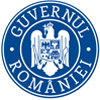 HOTĂRÂREpentru modificarea Hotărârii Guvernului nr. 245/2003 pentru aprobarea Regulamentului de aplicare a Ordonanţei Guvernului nr. 42/1997 privind transportul naval  În temeiul art. 108 din Constituţia României, republicată, Guvernul României adoptă prezenta hotărâre:Art. I – Hotărârea Guvernului nr. 245/2003 pentru aprobarea Regulamentului de aplicare a Ordonanţei Guvernului nr. 42/1997 privind transportul naval, se modifică și se completează, după cum urmează:La Capitolul III - Despre personalul navigant, Secțiunea 1 – Eliberarea carnetului de marinar.Îmbarcarea şi debarcarea personalului navigant, art. 48 alin. (1) și alin. (3) va avea următorul cuprins:”Art. 48. -  (1) Valabilitatea carnetului de marinar este de 5 ani;     (3) Valabilitatea carnetului de marinar se prelungeşte, la cererea titularului, de către căpităniile de port. Pentru prelungire se va prezenta avizul medical valabil, eliberat de unităţile sanitare autorizate de minister.”2. La Capitolul III - Despre personalul navigant, Secțiunea 2 - Eliberarea unui nou carnet de marinar, art. 55 alin. (d) va avea următorul cuprins:” Art. 55. -  În cazul prevăzut la art. 53 lit. d), pentru eliberarea unui nou carnet de marinar se vor depune următoarele documente:     d) avizul medical valabil, eliberat de o unitate sanitară autorizată de minister.”  Art. II - Prezenta hotărâre se publică în Monitorul Oficial al României, Partea I și intră în vigoare  la 30 de zile de la publicare.PRIM-MINISTRU Nicolae-Ionel CIUCĂ